INDICAÇÃO Nº 5254/2018Sugere ao Poder Executivo Municipal operação “tapa-buracos” em todo bairro Jd Europa, neste município.Excelentíssimo Senhor Prefeito Municipal,                         Nos termos do Art. 108 do Regimento Interno desta Casa de Leis, dirijo-me a Vossa Excelência para sugerir que, por intermédio do Setor competente, que seja executado a operação “tapa-buracos”, em todo bairro Jd Europa, neste município.Justificativa:Munícipes procuraram este vereador cobrando providências em relação aos buracos abertos no bairro supracitado, o buraco existente no local está danificando os veículos, dificultando o tráfego pelas ruas e aumentando o risco de acidentes devido ao estado deteriorado que se encontra, causando transtornos para os motoristas que transitam por esses bairros, moradores pedem providências “URGENTES” a fim de eliminar o aumento periódico do buraco já existentes. Plenário “Dr. Tancredo Neves”, em 26 de novembro de 2018.Joel do Gás                                                      -Vereador-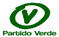 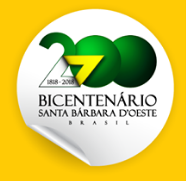 